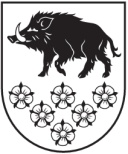 LATVIJAS REPUBLIKAKANDAVAS NOVADA DOMEDārza iela 6, Kandava, Kandavas novads, LV - 3120 Reģ. Nr.90000050886, Tālrunis 631 82028, fakss 63182027, e-pasts: dome@kandava.lvKandavāAPSTIPRINĀTSKandavas novada domes sēdē2018. gada 25.oktobrī(protokols Nr.16   4.§)Kandavas novada domes saistošie noteikumi Nr. 19„Grozījumi Kandavas novada domes 2013. gada 30. oktobra  saistošajos noteikumos Nr. 29 „Par Kandavas novada simbolikas izmantošanu””  Izdoti saskaņā ar likuma „Par pašvaldībām” 21. panta pirmās daļas 7.punktu un 43. panta trešo daļuIzdarīt Kandavas novada domes 2013.gada 30.oktobra saistošajos noteikumos Nr. 29 „Par Kandavas novada simbolikas izmantošanu” (Kandavas Novada Vēstnesis, 2013, Nr.11; 2014, Nr. 2.,  2017, Nr. 4 (turpmāk- noteikumi) šādus grozījumus:Papildināt noteikumus ar 2.7. apakšpunktu šādā redakcijā:“2.7. Kandavas novada grafiskā zīme.”. 2. Aizstāt noteikumu 3.punkta vārdus „novada simbolika” ar vārdiem „pilsētas, novada ģerboņa”. Papildināt noteikumus ar 7.3 punktu šādā redakcijā:„7.3 Kandavas novada grafiskās zīmes: 7.3 1. Apraksts – grafiskajā zīmē attēlotas septiņas ozolu lapas, kas vienotas stumbrā, tā simbolizējot Kandavas pilsētu un sešus Kandavas novada pagastus. Austras koka zīme, simboliskā nozīmē – sargā dzimtu, ģimeni, savieno ar Dievu, dod spēku un padomu. Ausekļa zīme, kas simbolizē gaismas uzvaru pār tumsu (optiski veidojas centrā). Laimas zīme – veiksmes, svētības un laimes simbols (skatīt noteikumu 10.pielikums). 7.3 2. Grafiskās zīmes pamatkrāsa ir balta uz olīvzaļa fona vai olīvzaļš uz balta fona. Atsevišķos gadījumos izmantojamas papildkrāsas – sarkana, bēša, melna.  7.3 3. Ieteicamie minimālie lietošanas izmēri – platums 30mm, augstums 32mm.7.3 4. Eksponēšanas versija saskaņā ar noteikumu 10.pielikumu.”. Papildināt noteikumus ar 10.3 punktu šādā redakcijā: „10.3 Grafiskās zīmes lietošana: 10.3 1.  lai veicinātu Kandavas novada atpazīstamību;  10.3 2. lietojot grafisko zīmi, tai neatkarīgi no izmēriem, precīzi proporcionāli jāatbilst apstiprinātajam grafiskās zīmes paraugam; 10.3 3. aizliegts lietot izmainītu, ar papildus efektiem vai grozītu grafisko zīmi.”.  Aizstāt noteikumu 12.punkta vārdus un skaitļus „2010.gada 30.decembra Kandavas novada domes saistošajiem noteikumiem Nr. 25” ar vārdiem un skaitļiem „2016.gada 29.septembra Kandavas novada domes saistošajiem noteikumiem Nr. 11”. Aizstāt noteikumu 22.punkta vārdus un skaitļus „Ls 100” ar vārdiem un skaitļiem „EUR 142”. Papildināt noteikumus ar 10. pielikumu “ Kandavas novada grafiskā zīme”. Kandavas novada domes priekšsēdētāja  (personiskais paraksts)  I.Priede10.pielikums Kandavas novada domes 2018.gada 25.oktobrasaistošajiem noteikumiem Nr.19 „Par Kandavas novada simbolikas izmantošanu”Kandavas novada grafiskā zīme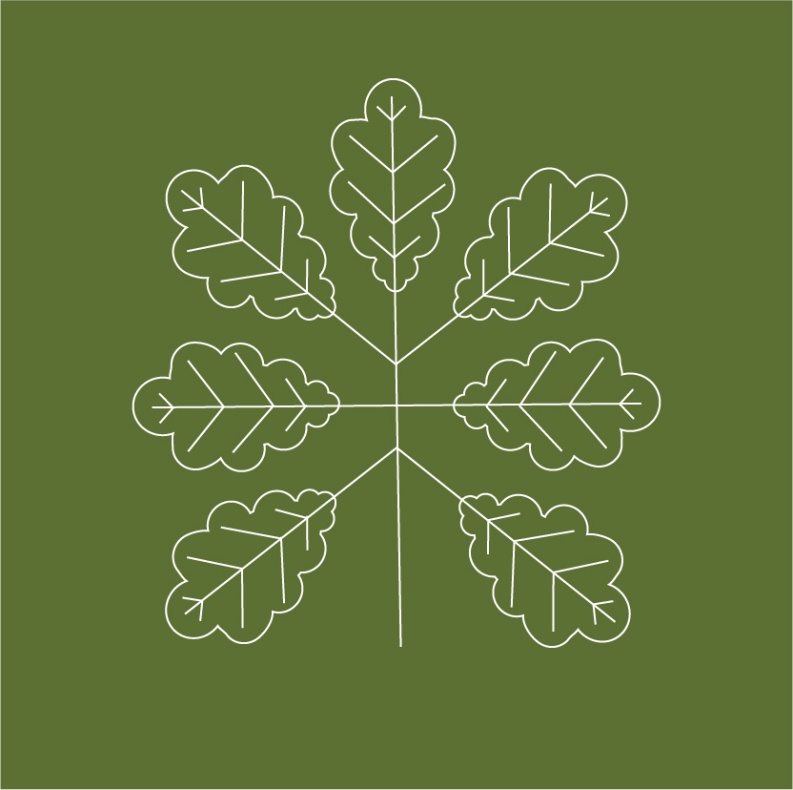 Grafiskās zīmes krāsas: Olīvzaļa -  C=64,11, M=36,68, Y=90,46, K=26,11 (R=92, G=111, B=52);Balta – C=0, M=0, Y=0, K=0 (R=255, G=255, B=255).Grafiskās zīmes papildtoņi:Sarkans – C=0, M=90,98, Y=76,08, K=5,88 (R=220, G=47, B=52); Bēšs – C=0, M=2,93, Y=9,56, K=0 (R=255, G=248, B=235); Melna -  C=0, M=0, Y=0, K=100 (R=0, G=0, B=0).   Paskaidrojuma rakstsKandavas novada domes saistošo noteikumu Nr.19„Grozījumi Kandavas novada domes 2013. gada 30. oktobra  saistošajos noteikumos Nr. 29 „Par Kandavas novada simbolikas izmantošanu”” PROJEKTAM1. Projekta satura izklāsts:Viena no Kandavas novada attīstības plānošanas dokumenta “Kandavas novada attīstības programma 2017.-2023.gadam” (apstiprināta 2017.gada 23.februārī Kandavas novada domes sēdē Nr. 2) Rīcības  plānā  minētajām ilgtermiņa attīstības prioritātēm ir “Novada tēla popularizēšana un tūrisma uzņēmējdarbības vides uzlabošana”. Tās sasniegšanai ir izvirzīts uzdevums- “Kandavas novadam raksturīgu un vienojošu suvenīru izveide”. Lai to veiksmīgāk realizētu, māksliniece- dizainere Baiba Rulle ir izveidojusi Kandavas novadam raksturīgu grafisko zīmi, kurā attēlotas septiņas ozola lapas, kas simbolizē Kandavas pilsētu un sešus pagastus. Par pamatu izmantota Austras koka zīme, simboliskā nozīmē – sargā dzimtu, ģimeni, savieno ar Dievu, dod spēku un padomu. Ausekļa zīme, kas simbolizē gaismas uzvaru pār tumsu (optiski veidojas centrā). Laimas zīme – veiksmes, svētības un laimes simbols (skatīt pielikumā). 2. Projekta nepieciešamības pamatojums:Radītās simbolikas – grafiskās zīmes noteikšana normatīvajā aktā. 3. Informācija par plānoto projekta ietekmi uz pašvaldības budžetu:Saistošo noteikumu grozījumu īstenošanai nav nepieciešams veidot jaunas institūcijas vai darba vietas, vai paplašināt esošo institūciju kompetenci.4. Informācija par plānoto projekta ietekmi uz uzņēmējdarbības vidi pašvaldības teritorijā:Projekts nerada ietekmi uz uzņēmējdarbības vidi pašvaldības teritorijā.5. Informācija par plānoto projekta ietekmi uz administratīvajām procedūrām:Saistošie noteikumi apstiprināti Kandavas novada domes sēdē (27.09.2018.). Noteikumi nosūtīti LR Vides aizsardzības un reģionālās attīstības ministrijai atzinuma sniegšanai. 6. Konsultācijas ar privātpersonām:Konsultācijas ar privātpersonām, izstrādājot saistošos noteikumus, nav veiktas.Kandavas novada domes priekšsēdētāja      (personiskais paraksts)  I.Priede